Karta informacyjna sprzętu dozorowego/ UTB powinna być zawsze zawieszona na urządzeniu w widocznym miejscu.Osoba do kontaktu z BSPZ(osoba zlecająca) Osoba zastępująca: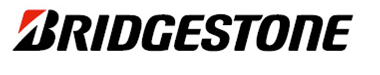 Karta Informacyjna Sprzęt dozorowyData planowanego pobytu urządzenia w  BSPZ   doOsoba do kontaktu z BSPZ(osoba zlecająca) Osoba zastępująca:Karta Informacyjna Sprzęt dozorowyNazwa urządzenia Nr fabryczny wózkaData następnego przegląduMiejsce postojuOsoba obsługująca urządzenie:(osoba do kontaktu)Telefon:Karta Informacyjna Sprzęt dozorowyNazwa urządzenia Nr fabryczny wózkaData następnego przegląduMiejsce postojuOsoba obsługująca urządzenie:(osoba do kontaktu)Telefon:Nazwa Firmy WykonawczejNazwa urządzenia Nr fabryczny wózkaData następnego przegląduMiejsce postoju